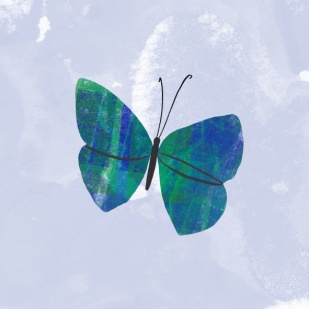 PROGRAM ZAJĘĆ Z J. ANGIELSKIEGO – MOTYLKILUTY: (Unit 5)Clothes (ubranka)Zwroty: Put on your... (załóż...)  What are these? (czym są te rzeczy?)  Słówka: jumper (bluza), trousers (spodnie), hat (kapelusz), boots (buty), socks (skarpety), gloves (rękawiczki), potatoes (ziemniaki), carrots (marchewki), tomatoes (pomidory), beans (fasolka);  winter (zima), spring (wiosna), summer (lato), autumn (jesień).Serdecznie zachęcamy do pobierania piosenek i plików audio z j. angielskiego!  Foldery, wraz ze wskazówkami nt. samodzielnej pracy w domu, są dostępne na stronie:www.english.info.pl